SourceTitleINTRODUCTIONPlease complete the fields with short summary preferably not exceeding 250 words. PROPOSALAPT Member Administration would like to propose … PACP no.MODRESOLUTION xxx (Rev. xxx)Title of the Resolution The Plenipotentiary Conference of the International Telecommunication Union (Guadalajara, 2018),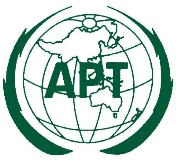 ASIA-PACIFIC TELECOMMUNITYDocument:APT PP18-3/INP-xx 3rd Meeting of the APT Preparatory Group for PP-18 (APT PP18-3)Document:APT PP18-3/INP-xx 18 – 21 June 2018, Melbourne, AustraliaXX June 2018Summary: Please complete the fields with short summary not exceeding 100 words. 